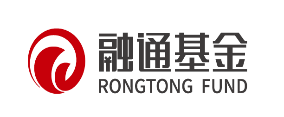 公募基金/私募资产管理计划账户类业务备案材料申请函融通基金管理有限公司：兹将以下材料作为我司管理账户在贵司办理公募基金/私募资产管理计划相关业务的备案材料，请妥善保管：营业执照复印件金融许可证法定代表人身份证件复印件授权经办人身份证件复印件经办人授权委托书融通基金电子交易协议投资者风险测评及信息收集问卷（机构版）机构信息采集表预留印鉴卡其他：                        以上资料仅限作为我方在贵司办理公募基金/私募资产管理计划账户类业务的备案材料，直至我方提交新的共性材料之前均为有效。我方承诺：如以上备案资料出现任何实质变更，我方将及时提供更新的材料和信息，由于不及时提供更新材料和信息产生的相关责任由我方承担。                                                  单位：（公章）     年   月   日